NOM de l’établissement :	Ville : Professeur coordonnateur :                                                   Nom du lecteur : 	Date du retour : 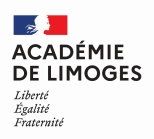 Document de validation sur les référentiels certificatifs BGTEléments de conformité de l'EPREUVE CERTIFICATIVE en CCF en LGT – BO n° 36 du 03/10/2019 + n°17 du 28/04/2022Eléments de conformité de l'EPREUVE CERTIFICATIVE en CCF en LGT – BO n° 36 du 03/10/2019 + n°17 du 28/04/2022Eléments de conformité de l'EPREUVE CERTIFICATIVE en CCF en LGT – BO n° 36 du 03/10/2019 + n°17 du 28/04/2022Eléments de conformité de l'EPREUVE CERTIFICATIVE en CCF en LGT – BO n° 36 du 03/10/2019 + n°17 du 28/04/2022Eléments de conformité de l'EPREUVE CERTIFICATIVE en CCF en LGT – BO n° 36 du 03/10/2019 + n°17 du 28/04/2022                    Champ d’Apprentissage :                                                      APSA :                    Champ d’Apprentissage :                                                      APSA :                    Champ d’Apprentissage :                                                      APSA :                    Champ d’Apprentissage :                                                      APSA :                    Champ d’Apprentissage :                                                      APSA :ELEMENTS DE CONFORMITEOUINONPistes d’évolutionPistes d’évolutionRespect du cadre académique d’écriture des référentiels certificatifsDéfinition de la compétence attendue intégrant les 3 dimensions et la référence aux AFL travaillésAcquisitions prioritaires déclinées en CCA et en lien avec les AFL travaillésChaque AFL décliné en indicateur(s)PRINCIPE D’ELABORATION DE L’EPREUVEPRINCIPE D’ELABORATION DE L’EPREUVEPRINCIPE D’ELABORATION DE L’EPREUVEPRINCIPE D’ELABORATION DE L’EPREUVEPRINCIPE D’ELABORATION DE L’EPREUVERespect de l’enjeu du CA (performer, s’adapter, créer, coopérer, s’entraîner)Situation d’évaluation en accord avec les principes d’élaboration de l’épreuve du référentiel du champ d’apprentissage (cf. cadre académique) : CA 1 : Au moins 2 réalisations maximales mesurées et/ou chronométrées, recueil de données ou carnet d’entraînement pour l’AFL 2.CA 2 : Présence d’éléments d’incertitude ; Eléments et conditions de sécurité définis dans le protocole et connus par les élèves avant l’épreuve.CA 3 : Projet de composition présenté par l(les) élève(s) avant l'épreuve.CA 4 : Pour chaque rencontre, un temps d’analyse est prévu entre 2 séquences de jeu : ajustement de la stratégieCA 5 : Production et utilisation d’un document de présentation de la séance prévue.AFL 1AFL 1AFL 1AFL 1AFL 1AFL 1 évalué le jour de l’épreuveAFL 1 noté sur 12 points, chaque élément noté sur au moins 4 points (sauf CA 1)CA 1 : La note sur 12 est établie par l’addition des points du « Niveau de performance » (respect du seuil national de performance médian) et de ceux de l’« Indice technique » (indicateurs chiffrés), chacun noté sur 6 points.CA 2 : Pour chacun des 2 éléments, « Pertinence du choix du niveau de difficulté » et « Efficacité du déplacement », positionner l’élève dans un degré puis ajuster la note en fonction du coefficient de difficulté de l’itinéraire.CA 3 : « Maitrise gestuelle » et « Qualité de la composition » CA 3 (APSA codifiée) : Positionner l’élève dans un degré de « Maitrise gestuelle » puis ajuster la note en fonction du coefficient de difficulté (code de référence avec au moins 3 niveaux de difficulté)CA 4 : Pour chacun des 2 éléments, « Niveau de performance » et « Efficacité technique et tactique », positionner l’élève dans un degré puis ajuster la note en fonction du nombre d’oppositions gagnées.CA 5 : « Produire » et « Analyser » ; L'élève a le choix d’un thème d’entraînement et des paramètres d'entrainement.Chaque élément de l’AFL 1 est décliné en 4 degrésAFL 2 et AFL 3AFL 2 et AFL 3AFL 2 et AFL 3AFL 2 et AFL 3AFL 2 et AFL 3AFL 2 et AFL 3 évalués au fil de la séquence et éventuellement le jour de l'épreuve.AFL 2 et AFL 3 notés sur 8 points.Répartition des 8 points au choix de l'élève, annoncée avant le début de l’épreuve, avec 3 possibilités de répartition : 4-4 / 6-2 / 2-6.AFL 2 et AFL 3 déclinés en 4 degrésAFL 3, en CA 1 – 3 - 4 : L’élève est évalué sur au moins un rôle qu’il a choisi, parmi au moins 2 rôles proposés par l’équipe enseignante.VALIDATION DU REFERENTIEL CERTIFICATIFVALIDATION DU REFERENTIEL CERTIFICATIFVALIDATION DU REFERENTIEL CERTIFICATIFVALIDATION DU REFERENTIEL CERTIFICATIFVALIDATION DU REFERENTIEL CERTIFICATIFLe groupe référent a déclaré l'outil de certification conforme. OUI OUI OUI NONLa commission académique a déclaré l'outil de certification valide.Cette validation sera arrêtée au mois de juin 2023. OUI OUI OUI NON